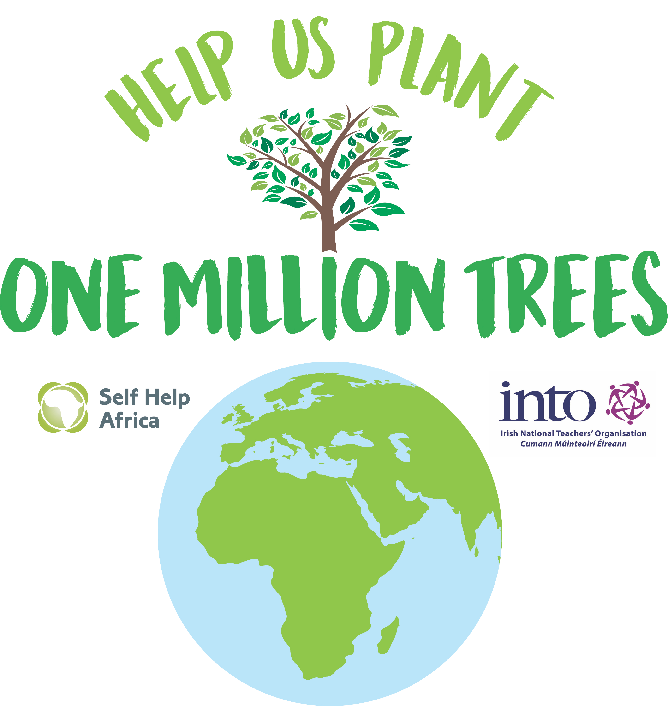 Conas clárú nó a bheith rannpháirteach i Aon Mhilliún Crann le Self Help AfricaTá eolas ar fáil san iris Intouch (Deireadh Fómhair 2021), nó lean na naisc ar suíomh idirlíon an INTO nó Self Help Africa.Cláraigh do scoil ar líne ag selfhelpafrica.org/onemilliontrees/schools . Ba chóir do mhúinteoir sa scoil an clárúcháin seo a dhéanamh. Iarrtar ort é a phlé roimh ré leis an bpríomhoide agus le comhghleacaithe. A luaithe is atá do scoil cláraithe, beidh gach rang i dteideal crann óg dúchasach a fháil agus úsáid a bhaint as acmhainní cuí chun tacú leat na crainn a chur.Ón 3ú lá Nollaig 2021, cuirfidh bunscoileanna na hÉireann tús lena gcuid crainn a chur. Do gach crann a cuirfear in Éirinn, cuirfidh Self Help Africa deich gcinn san Aifric. Tabharfar geo-shuíomh bhur gcrainn daoibh ionas gur féidir le scoileanna féachaint orthu ar Google Earth nó Google Maps.Fáilteoidh Self Help Africa roimh shíntiúis dheonacha i dtreo Aon Mhilliún Crann, le gach síntiús de €2 is féidir 10 gcrann breise a chur san Aifric in ainm na scoile agaibhse. Tá tionscnamh Aon Mhilliún Crann chomhcheangailte le tionscnamh na Náisiún Aontaithe, Aon Trilliún Crann, a sheoladh i 2015.Glac páirt in Aon Mhilliúin Crann inniu. Téigh go selfhelpafrica.org/onemilliontrees/schools chun clárú.